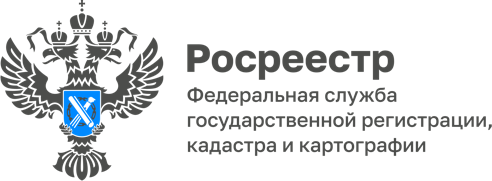 	26 января 2023 года Росреестр проведет Всероссийскую «горячую линию» по вопросам работы архивовВсероссийская «горячая линия», которая приурочена к 15-летию Росреестра, пройдет 26 января 2023 года. Жители Ярославской области смогут узнать о том, как получить сведения из Государственного фонда данных, полученных в результате проведения землеустройства, копии правоустанавливающих документов из архива, как забрать невостребованные документы, а также проконсультироваться по вопросам предоставления сведений из Единого государственного реестра недвижимости.Специалисты филиала ППК «Роскадастр» по Ярославской области помогут разобраться в «архивном» вопросе по телефону:8 (4852) 59-82-00 (доб. 2274) с 13:00 до 16:00 по местному времени. Контакты для СМИ:Пресс-служба Управления Росреестра по Ярославской области+7 (4852) 73 98 54, pr.yarufrs@r76.rosreestr.ruhttps://rosreestr.gov.ru/150999, г. Ярославль, пр-т Толбухина, д. 64а